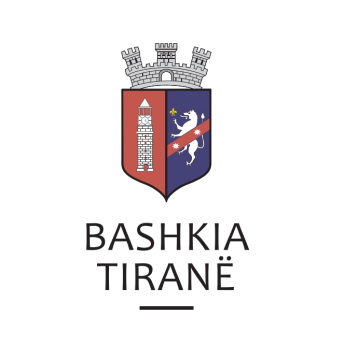      R  E  P U  B  L  I  K  A    E   S  H  Q  I  P  Ë  R  I  S  Ë
  BASHKIA TIRANË
DREJTORIA E PËRGJITHSHME PËR MARRËDHËNIET ME PUBLIKUN DHE JASHTË
DREJTORIA E KOMUNIKIMIT ME QYTETARËTLënda: Kërkesë për shpallje nga Gjykata e Rrethit Gjyqësor Berat për z. Rapush (Rrapush) Tomor Baci.Pranë Bashkisë Tiranë ka ardhur kërkesa për shpallje nga Gjykata e Rrethit Gjyqësor Berat, me nr. 1213, datë 19.12.2018, protokolluar në Bashkinë Tiranë me nr. 1396 prot., datë 11.01.2019.Ju sqarojmë se kjo gjykatë dërgon shpallje se është duke u zhvilluar gjykimi i çështjes civile që i përket:Paditës:                             “Zyra Përmbarimore FS” sh.p.kTë Paditur:                        Rrapush Baci, etj.Objekt:                               Veçim i pjesës takuese.Data dhe ora e seancës:     22.01.2019, ora 08:10Drejtoria e Komunikimit me Qytetarët ka bërë të mundur afishimin e shpalljes për z. Rapush (Rrapush) Tomor Baci, në tabelën e shpalljeve të Sektorit të Informimit dhe Shërbimeve për Qytetarët pranë Bashkisë Tiranë.     R  E  P U  B  L  I  K  A    E   S  H  Q  I  P  Ë  R  I  S  Ë
  BASHKIA TIRANË
DREJTORIA E PËRGJITHSHME PËR MARRËDHËNIET ME PUBLIKUN DHE JASHTË
DREJTORIA E KOMUNIKIMIT ME QYTETARËTLënda: Kërkesë për shpallje nga Gjykata e Rrethit Gjyqësor Berat për znj. Razije Aqif Baci.Pranë Bashkisë Tiranë ka ardhur kërkesa për shpallje nga Gjykata e Rrethit Gjyqësor Berat, me nr. 1213, datë 19.12.2018, protokolluar në Bashkinë Tiranë me nr. 1391 prot., datë 11.01.2019.Ju sqarojmë se kjo gjykatë dërgon shpallje se është duke u zhvilluar gjykimi i çështjes civile që i përket:Paditës:                             “Zyra Përmbarimore FS” sh.p.kTë Paditur:                        Razije Baci, etj.Objekt:                               Veçim i pjesës takuese.Data dhe ora e seancës:     22.01.2019, ora 08:10Drejtoria e Komunikimit me Qytetarët ka bërë të mundur afishimin e shpalljes për znj. Razije Aqif Baci, në tabelën e shpalljeve të Sektorit të Informimit dhe Shërbimeve për Qytetarët pranë Bashkisë Tiranë.     R  E  P U  B  L  I  K  A    E   S  H  Q  I  P  Ë  R  I  S  Ë
  BASHKIA TIRANË
DREJTORIA E PËRGJITHSHME PËR MARRËDHËNIET ME PUBLIKUN DHE JASHTË
DREJTORIA E KOMUNIKIMIT ME QYTETARËTLënda: Kërkesë për shpallje nga Gjykata e Rrethit Gjyqësor Berat për znj. Razije Aqif Baci.Pranë Bashkisë Tiranë ka ardhur kërkesa për shpallje nga Gjykata e Rrethit Gjyqësor Berat, me nr. 1213, datë 19.12.2018, protokolluar në Bashkinë Tiranë me nr. 1391 prot., datë 11.01.2019.Ju sqarojmë se kjo gjykatë dërgon shpallje se është duke u zhvilluar gjykimi i çështjes civile që i përket:Paditës:                             “Zyra Përmbarimore FS” sh.p.kTë Paditur:                        Razije Baci, etj.Objekt:                               Veçim i pjesës takuese.Data dhe ora e seancës:     22.01.2019, ora 08:10Drejtoria e Komunikimit me Qytetarët ka bërë të mundur afishimin e shpalljes për znj. Razije Aqif Baci, në tabelën e shpalljeve të Sektorit të Informimit dhe Shërbimeve për Qytetarët pranë Bashkisë Tiranë.     R  E  P U  B  L  I  K  A    E   S  H  Q  I  P  Ë  R  I  S  Ë
  BASHKIA TIRANË
DREJTORIA E PËRGJITHSHME PËR MARRËDHËNIET ME PUBLIKUN DHE JASHTË
DREJTORIA E KOMUNIKIMIT ME QYTETARËTLënda: Kërkesë për shpallje nga Gjykata e Rrethit Gjyqësor Berat për z. Tomor Rapush Baci.Pranë Bashkisë Tiranë ka ardhur kërkesa për shpallje nga Gjykata e Rrethit Gjyqësor Berat, me nr. 1213, datë 19.12.2018, protokolluar në Bashkinë Tiranë me nr. 1402 prot., datë 11.01.2019.Ju sqarojmë se kjo gjykatë dërgon shpallje se është duke u zhvilluar gjykimi i çështjes civile që i përket:Paditës:                             “Zyra Përmbarimore FS” sh.p.kTë Paditur:                        Tomor Baci, etj.Objekt:                               Veçim i pjesës takuese.Data dhe ora e seancës:     22.01.2019, ora 08:10Drejtoria e Komunikimit me Qytetarët ka bërë të mundur afishimin e shpalljes për z. Tomor Rapush Baci, në tabelën e shpalljeve të Sektorit të Informimit dhe Shërbimeve për Qytetarët pranë Bashkisë Tiranë.     R  E  P U  B  L  I  K  A    E   S  H  Q  I  P  Ë  R  I  S  Ë
  BASHKIA TIRANË
DREJTORIA E PËRGJITHSHME PËR MARRËDHËNIET ME PUBLIKUN DHE JASHTË
DREJTORIA E KOMUNIKIMIT ME QYTETARËTLënda: Kërkesë për shpallje nga Gjykata e Rrethit Gjyqësor Lushnjë për z. Fatmir Bakijasi dhe z. Riza Bakijasi.Pranë Bashkisë Tiranë ka ardhur kërkesa për shpallje nga Gjykata e Rrethit Gjyqësor Lushnjë, me nr. 1067 (1205) regjistri themeltar, datë 07.01.2019, protokolluar në Bashkinë Tiranë me nr. 1390 prot., datë 11.01.2019.Ju sqarojmë se kjo gjykatë dërgon shpallje se është duke u zhvilluar gjykimi i çështjes civile që i përket:Paditës:              Violanda XhoxhiE Paditur:          Qendrime Llupo, etj.Objekti:              Pjestimi i pasurisë, etj.Drejtoria e Komunikimit me Qytetarët ka bërë të mundur afishimin e shpalljes për z. Fatmir Bakijasi dhe z. Riza Bakijasi, në tabelën e shpalljeve të Sektorit të Informimit dhe Shërbimeve për Qytetarët pranë Bashkisë Tiranë.     R  E  P U  B  L  I  K  A    E   S  H  Q  I  P  Ë  R  I  S  Ë
  BASHKIA TIRANË
DREJTORIA E PËRGJITHSHME PËR MARRËDHËNIET ME PUBLIKUN DHE JASHTË
DREJTORIA E KOMUNIKIMIT ME QYTETARËTLënda: Kërkesë për shpallje nga Gjykata Administrative e Shkallës së Parë Gjirokastër për znj. Lumnie Juka.Pranë Bashkisë Tiranë ka ardhur kërkesa për shpallje nga Gjykata Administrative e Shkallës së Parë Gjirokastër, me nr. 663 akti, datë 10.01.2019, protokolluar në institucionin tonë me nr. 1429 prot., datë 11.01.2019.Ju sqarojmë se kjo gjykatë dërgon për shpallje njoftimin për gjykimin të çështjes administrative  me palë:Paditës:                        Zejnel BrahimiE Paditur:                   ZVRPP SarandëPerson i tretë:             Bashkia Sarandë, Lumnie JukaObjekt:                        Heqjen e masës së kufizimit.Drejtoria e Komunikimit me Qytetarët ka bërë të mundur afishimin e shpalljes për znj. Lumnie Juka, në tabelën e shpalljeve të Sektorit të Informimit dhe Shërbimeve për Qytetarët pranë Bashkisë Tiranë.